Budapesti Közlekedési Zártkörűen Működő RészvénytársaságGazdasági Igazgatóság Beszerzési Főosztály1980 Budapest, Akácfa u. 15. / Telefon: 461 6578/ Fax: 461-6524 / E-mail: schifnerm@bkv.hu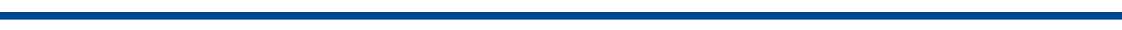 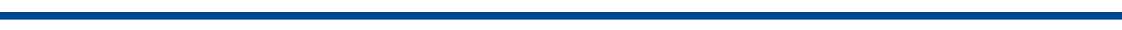 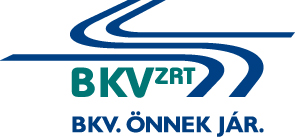 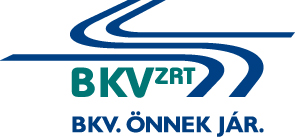 nyilatkozat a közbeszerzési dokumentumok elektronikus elérésérőlAlulírott ……………………………………… (cég neve) …………………………… (címe) ezen nyilatkozat aláírásával és a BKV Zrt. Gazdasági Igazgatóság, Beszerzési Főosztály részére történő megküldésével igazolom, hogy a Tápkábel monitorozó rendszer telepítése, javítása és üzemeltetése a BKV Zrt. villamos vonalain (BKV Zrt. T-278/16.) tárgyú közbeszerzési eljárásban a közbeszerzési dokumentumokat az Ajánlatkérő honlapjáról letöltöttük.……………….., 2017. …………..hó …………..nap ..............................................cégszerű aláírás